
The purpose of this activity is to cover what was talked about in the power point presentationPart 1: Properties of the states of matterLabel each image as a soldi, liquid or gas.List two traits for each state of matter.What property of the states of matter is water an exception to?_____________________________________________________________What is the difference between crystalline and amorphous solid?_____________________________________________________________Part 2: Changing between states of matterWhat are the points at which a phase change occurred called? _____________________________________________________________Why does the temperature stay the same as a substance is undergoing a phase change?_____________________________________________________________Why can substances skip a phase through sublimation or deposition_____________________________________________________________What are examples of sublimation and deposition you can see in daily life?_____________________________________________________________Part 3: Heat energy and its roleWhat is the difference between heat and temperature?_____________________________________________________________Label each phase change as endo or exothermic.How does heat effect the molecules in a substance that is not changing states?_____________________________________________________________What is the name of the law that states energy can not be created or destroyed?_____________________________________________________________Answer key
The purpose of this activity is to cover what was talked about in the power point presentationPart 1: Properties of the states of matterLabel each image as a soldi, liquid or gas. List two traits for each state of matter.What property of the states of matter is water an exception to?When it in its solid form it is less dense than its liquid form allowing it to floatWhat is the difference between the formation of crystalline and amorphous solids?Crystalline have repeating patters of molecules while amorphous are arranged randomlyPart 2: Changing between states of matterWhat are the points at which a phase change occurred called? Melting/freezing point and evaporating/condensing point Why does the temperature stay the same as a substance is undergoing a phase change?The heat energy is being added or taken away to change the binding energy between molecules rather then increase or decrease the kinetic energy (temperature)Why can substances skip a phase through sublimation or depositionThe energy change is extremely rapid and passes the liquid phase and goes straight to solid or gas.What are examples of sublimation and deposition you can see in daily life?Frost occurs is when water goes from a gas to a solid, Solid air fresheners shift to a gas to scent the room Part 3: Heat energy and its roleWhat is the difference between heat and temperature?Heat energy is the amount of thermal energy relative the mass of a substance while temperature describes the kinetic energy of the molecules in a substance.Label each phase change as endo or exothermic.How does heat effect the molecules in a substance that is not changing states?It causes them to move around more and start to sperate when heat is added even when not near the melting/evaporating point. This causes the substance to expand slightly as its molecules are still moving a part just not as drastically as a phase change.What is the name of the law that states energy cannot be created or destroyed?First law of thermodynamics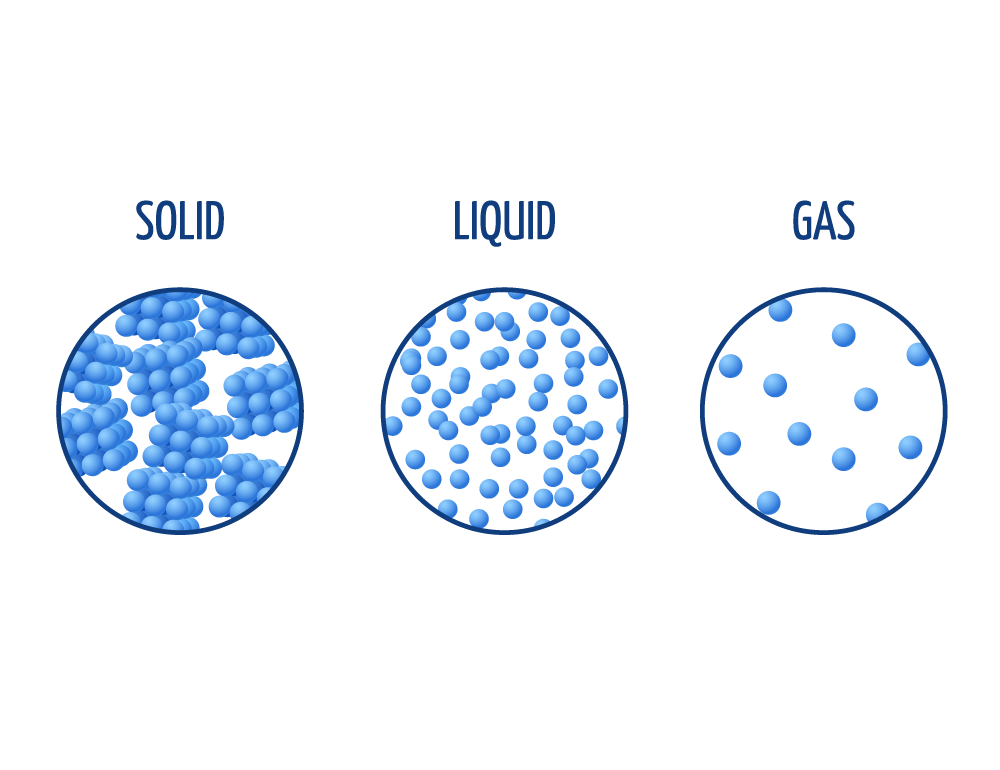 SolidLiquidGas Phase changeEndo or exo meltingFreezing Evaporation  CondensationSublimationDepositionLiquidSolidGasSolidLiquidGas Definite shape and definite volumeNo definite shape but definite volumeNo definite shape and no definite volumeMolecules are strongly attracted to each otherMolecules move around each other but are still attractedMolecules are not attracted to each otherPhase changeEndo or Exo meltingEndoFreezing ExoEvaporation  EndoCondensationExoSublimationEndoDepositionExo